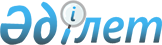 2002 жылғы 15-17 шiлдеде Қазақстан Республикасының Президентi Әкiмшiлiгiнiң және Ресей Федерациясының Президентi Әкiмшілiгiнiң қатысуымен жұмыс тәжiрибесiн алмасу жөнiндегi семинарды дайындау және өткiзу туралыҚазақстан Республикасының Премьер-Министрінің өкімі 2002 жылғы 13 шілде N 103-ө

      Қазақстан Республикасының Президентi Әкiмшiлiгiнiң және Ресей Федерациясының Президентi Әкiмшiлiгiнiң арасында жұмыс тәжiрибесiн алмасу мақсатында: 

      1. 2002 жылғы 15-17 шiлдеде Алматы қаласында жұмыс тәжiрибесiн алмасу жөнiнде семинар өткiзiлсiн. 

      2. Қазақстан Республикасының Президентi Әкiмшiлiгiнiң және Ресей Федерациясының Президентi Әкiмшiлiгiнiң қатысуымен жұмыс тәжiрибесiн алмасу жөнiндегi семинарды ұйымдастыру және өткiзу бойынша iс-шаралар жоспары бекiтiлсiн.     3. Қазақстан Республикасы Президентiнiң Іс Басқармасы (келiсiм бойынша) семинарды өткiзуге арналған шығыстарды қаржыландыруды 2002 жылға арналған республикалық бюджетте "Ресми делегацияларға қызмет көрсету" бағдарламасы бойынша көзделген қаражат есебiнен қамтамасыз етсiн.     Премьер-Министр                                                 Қазақстан Республикасы                                                  Премьер-Министрiнiң                                                2002 жылғы 13 шiлдедегi                                                    N 103 өкімімен                                                      бекiтілген       Қазақстан Республикасының Президентi Әкiмшiлiгiнiң және Ресей                Федерациясының Президентi Әкiмшiлiгiнiң қатысуымен жұмыс                тәжiрибесiн алмасу жөнiндегi семинарды ұйымдастыру және өткiзу                               бойынша iс-шаралар жоспары___________________________________________________________________________N            Іс-шараның атауы           Орындалу         Жауапты                                         мерзімі        орындаушы___________________________________________________________________________1   Басшылықпен келiсу үшін бағдарлама   8 шілде  Президент Әкiмшiлiгiнiң     жобасын дайындау және семинарға               Iшкi саясат бөлiмi*    қатысушылар құрамын анықтау2   Семинарға қатысушылардың тұруын      15-17    Президенттiң Iс     қамтамасыз ету                       шілде    Басқармасы (келiсiм                                                  бойынша)3   Семинарға қатысушыларды тамақтан.    15-17    Президенттiң Iс     дыруды қамтамасыз ету                шілде    Басқармасы (келiсiм                                                  бойынша)    4   Семинарға қатысушыларды көлiк        15-17    Президенттiң Iс     қызметiмен қамтамасыз ету            шілде    Басқармасы (келiсiм                                                  бойынша)5   Алматы қаласы әуежайының             15,17    Президенттiң Iс    VIР-залында 15 адамға шай            шілде    Басқармасы (келiсiм    дастарханын қамтамасыз ету                    бойынша)6   Семинарға Қазақстан тарапынан        14-15    Президент Әкімшілігінің    қатысушылардың келуiн, олардың       шілде    Аумақтық-ұйымдастыру     Алматы қаласына жол жүруiн                    бөлімі*              қамтамасыз ету7   Жалпы отырыс пен секциялар           15 шілде Президент Әкімшілігінің     бойынша жұмыс үшін үй-жай дайындау            аумақтық-ұйымдастыру,     және жабдықтау (мемлекеттiк нышан,            Ішкі саясат бөлімдері*      дыбыс жазу, үдеткiштер, ұйымдық               Президенттің Іс    техника, көрсеткiштер, нысыпнама.             Басқармасы (келiсiм    лар,  бағдарламалар)                          бойынша), СІМ8   Алматы қаласының әуежайында қарсы    15,17    СІМ, Алматы қаласының     алу/шығарып салу рәсiмiн             шілде    әкімі    ұйымдастыру9   Семинарға Ресей тарапынан қатысушы.  15 шілде СІМ, Алматы қаласының     лардың кедендiк рәсiмдерден өтуін             әкімі    және тiркелуін қамтамасыз ету10  Семинарға қатысушыларды "Алатау"     15 шілде Президент Әкімшілігінің    санаторийiне орналастыруды                    Ішкі саясат бөлімі*,    қамтамасыз ету оларға тамақтануды             Президенттің Іс    және қызмет көрсетудi ұйымдастыру             Басқармасы (келiсiм                                                  бойынша)11  Мәдени бағдарламаны ұйымдастыру      15-16    Президент Әкімшілігінің                                         шілде    Аумақтық-ұйымдастыру                                                   бөлімі*, Алматы                                                   қаласының әкімі 12  Семинардың хаттамаларын              16-17    Президент Әкiмшiлiгiнiң    жүргiзудi қамтамасыз ету             шілде    Iшкi саясат бөлiмi*13  Семинарға қатысушыларды секциялар    16 шілде Президент Әкімшілігінің    бойынша бөлуді пысықтау және                  Ішкі саясат бөлімі*    секциялар жұмысын ұйымдастыру14  Семинарды ақпараттық-құжаттама.      15-17    Президент Әкімшілігінің    лық қамтамасыз ету мәселелерiн       шілде    Ішкі саясат бөлімі*     пысықтау (баяндамалардың     мәтiндерiн көбейту, материалдарды    жалпы отырыстардың және    секциялардың жұмысына дайындау    және басқалары)15  Сыйлықтарды ұйымдастыру және         15 шілде Президент Әкімшілігінің      оларды семинарға қатысушыларға                Аумақтық-ұйымдастыру,    тапсыру                                       Ішкі саясат бөлімдері*                                                  Президенттің Іс                                                            Басқармасы (келiсiм                                                  бойынша)16  Қазақстан Республикасы               17 шілде Алматы қаласының әкімі    Президентiнiң Әкiмшілігі атынан          қабылдауды ұйымдастыру___________________________________________________________________________     * - жауапты орындаушылар Қазақстан Республикасы Президентiнiң Әкiмшілігімен келiсiм бойынша белгiленген.      Мамандар:        Қасымбеков Б.А.        Жұманазарова А.Б. 
					© 2012. Қазақстан Республикасы Әділет министрлігінің «Қазақстан Республикасының Заңнама және құқықтық ақпарат институты» ШЖҚ РМК
				